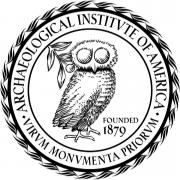 Spring 2014 ProgramAll AIA lectures are co-sponsored by the Departments of History, Classics, and the School of Anthropology.  They are free and open to the public.Reception with light refreshments and snacks.Tuesday, January 28Haury 2165:30 p.m.Dr. Robert Groves, University of ArizonaStatues and Stories: Hermaphroditus in Art and OvidTuesday, February 11Haury 2165:30 p.m.Dr. Irene Lemos, Oxford UniversityOut of the Dark: Lefkandi in Euboea after 1200 BCEWednesday, March 5Haury 2154:30 p.m.Dr. Robert Sutton, Jr., Indiana University, Purdue University Indianapolis (IUPUI); Bryn Mawr College; AIA Philadelphia Society, PresidentHelen in Classical Antiquity: The Invention of the Female NudeTuesday, March 11Hillel Center4:00 p.m.Dr. Jennie Ebeling, University of EvansvilleThe View from Jezebel's Window: Recent Archaeological Excavation at Jezreel, IsraelThursday, April 3 Haury 2165:30 p.m.Dr. Anna Karapanagiotou, Greek Archaeological ServiceCity and City Planning in Arcadia